§3029-A.  Damage to public easement; cause of action1.  Cause of action.  An owner of property abutting a discontinued or abandoned road in which a public easement exists may bring a civil action in Superior Court for damages and injunctive relief against a person who causes damage to the road in a manner that impedes reasonable access by the property owner to the property owner's property by motor vehicle as defined in Title 29‑A, section 101, subsection 42.[PL 2015, c. 464, §8 (NEW).]2.  Damages.  Damages may be sought pursuant to subsection 1 in an amount reasonably necessary to restore the road to its condition prior to the use by the person against whom the action is brought.[PL 2015, c. 464, §8 (NEW).]3.  Attorney's fees and costs.  If the plaintiff under subsection 1 is the prevailing party, the plaintiff may be awarded reasonable attorney's fees and costs.[PL 2015, c. 464, §8 (NEW).]4.  Application.  This section does not apply to:A.  A law enforcement officer who, in an emergency and within the scope of that law enforcement officer's employment, operates a motor vehicle on a public easement; or  [PL 2015, c. 464, §8 (NEW).]B.  An emergency responder who, in an emergency and while performing the duties of an emergency responder, operates a motor vehicle on a public easement.  [PL 2015, c. 464, §8 (NEW).][PL 2015, c. 464, §8 (NEW).]SECTION HISTORYPL 2015, c. 464, §8 (NEW). The State of Maine claims a copyright in its codified statutes. If you intend to republish this material, we require that you include the following disclaimer in your publication:All copyrights and other rights to statutory text are reserved by the State of Maine. The text included in this publication reflects changes made through the First Regular and First Special Session of the 131st Maine Legislature and is current through November 1. 2023
                    . The text is subject to change without notice. It is a version that has not been officially certified by the Secretary of State. Refer to the Maine Revised Statutes Annotated and supplements for certified text.
                The Office of the Revisor of Statutes also requests that you send us one copy of any statutory publication you may produce. Our goal is not to restrict publishing activity, but to keep track of who is publishing what, to identify any needless duplication and to preserve the State's copyright rights.PLEASE NOTE: The Revisor's Office cannot perform research for or provide legal advice or interpretation of Maine law to the public. If you need legal assistance, please contact a qualified attorney.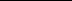 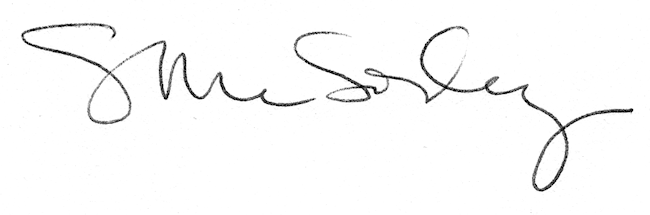 